Absent:                                         have no concerns. Voted in advance to approve should majority agree.ENDS:ESSENTIAL SKILLS		“BARTON EXPERIENCE”        WORK PREPAREDNESS		REGIONAL WORKFORCE NEEDS                                ACADEMIC ADVANCEMENT	SERVICE REGIONS PERSONAL ENRICHMENT	STRATEGIC PLANNINGCONTINGENCY PLANNING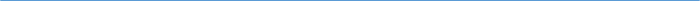 Barton Core Priorities/Strategic Plan Goals Drive Student Success1. Advance student entry, reentry, retention and completion strategies.2. Commit to excellence in teaching and learning.Cultivate Community Engagement3. Expand partnerships across the institution.4. Reinforce public recognition of Barton Community College.5. Foster a climate of inclusivity so students, employees, and communities are welcomed, supported, and valued for their contributions.Emphasize Institutional Effectiveness6. Develop, enhance, and align business processes.7. Manifest an environment that supports the mission of the college.Optimize Employee Experience8. Promote an environment that recognizes and supports employee engagement, innovation, collaboration, and growth.9. Develop, enhance, and align business human resource processes.AGENDA/MINUTESAGENDA/MINUTESTeam NameLearning, Instruction and Curriculum Committee (LICC)Date8/14/2019Time3:30 pm – 4:30 pmLocationA-113/ZoomFacilitatorFacilitatorBrian HoweBrian HoweBrian HoweBrian HoweRecorderSarah RiegelSarah RiegelSarah RiegelSarah RiegelSarah RiegelSarah RiegelTeam membersTeam membersTeam membersTeam membersTeam membersTeam membersTeam membersTeam membersTeam membersTeam membersTeam membersPresent  XAbsent   OPresent  XAbsent   OTeam 1Team 1Team 2Team 3Team 3AdditionalAdditionalNon-votingoLatoya Hill Team LeadLatoya Hill Team LeadoMark ShipmanTeam LeadoJaime AbelTeam LeadJaime AbelTeam LeadxLori CrowtherLori CrowtherxKathy KottasxBrenda GlendenningBrenda GlendenningxCharlotte CatesoErika Jenkins-MossErika Jenkins-MossxKurt TealKurt TealoLee MillerxKarly Little Karly Little xTodd MobrayxKaren KratzerKaren KratzerxClaudia MatherxRandy AllenRandy AllenxChris VanderlindexMarlo ChavarriaMarlo ChavarriaxElaine SimmonsxAbby HoweAbby HowexTerri MebanexAnge DaviedAnge DaviedxLawrence WeberGuestGuestGuestGuestGuestGuestGuestGuestGuestGuestGuestGuestGuestxJane HowardJane HowardoMary FoleyxLindsay HolmesLindsay HolmesoReGina CasperReGina CasperxJames HendersonAction ItemsAction ItemsAction ItemsAction ItemsAction ItemsAction ItemsAction ItemsReporterReporterReporterNew/RevisedNew/RevisedEffective SemesterHZMT 6036 Introduction to Environmental Compliance ManagementReviewed by Team 3New CoursePart of the certification program for the SHEP (Safety, Health & Environmental Professional)This course was offered previously but not for creditSection V.A.1. – Is it acceptable to use multiple verbs for a competency?  Yes.  ApprovedHZMT 6036 Introduction to Environmental Compliance ManagementReviewed by Team 3New CoursePart of the certification program for the SHEP (Safety, Health & Environmental Professional)This course was offered previously but not for creditSection V.A.1. – Is it acceptable to use multiple verbs for a competency?  Yes.  ApprovedHZMT 6036 Introduction to Environmental Compliance ManagementReviewed by Team 3New CoursePart of the certification program for the SHEP (Safety, Health & Environmental Professional)This course was offered previously but not for creditSection V.A.1. – Is it acceptable to use multiple verbs for a competency?  Yes.  ApprovedHZMT 6036 Introduction to Environmental Compliance ManagementReviewed by Team 3New CoursePart of the certification program for the SHEP (Safety, Health & Environmental Professional)This course was offered previously but not for creditSection V.A.1. – Is it acceptable to use multiple verbs for a competency?  Yes.  ApprovedHZMT 6036 Introduction to Environmental Compliance ManagementReviewed by Team 3New CoursePart of the certification program for the SHEP (Safety, Health & Environmental Professional)This course was offered previously but not for creditSection V.A.1. – Is it acceptable to use multiple verbs for a competency?  Yes.  ApprovedHZMT 6036 Introduction to Environmental Compliance ManagementReviewed by Team 3New CoursePart of the certification program for the SHEP (Safety, Health & Environmental Professional)This course was offered previously but not for creditSection V.A.1. – Is it acceptable to use multiple verbs for a competency?  Yes.  ApprovedHZMT 6036 Introduction to Environmental Compliance ManagementReviewed by Team 3New CoursePart of the certification program for the SHEP (Safety, Health & Environmental Professional)This course was offered previously but not for creditSection V.A.1. – Is it acceptable to use multiple verbs for a competency?  Yes.  ApprovedLindsay Holmes/James HendersonLindsay Holmes/James HendersonLindsay Holmes/James HendersonNewNewFall 2019Syllabi Submitted for Formatting ChangesSyllabi Submitted for Formatting ChangesSyllabi Submitted for Formatting ChangesSyllabi Submitted for Formatting ChangesSyllabi Submitted for Formatting ChangesSyllabi Submitted for Formatting ChangesSyllabi Submitted for Formatting ChangesReporterReporterReporterFormat OnlyFormat OnlyEffective Semestern/an/an/an/an/an/an/aSyllabi Submitted to InactivateSyllabi Submitted to InactivateSyllabi Submitted to InactivateSyllabi Submitted to InactivateSyllabi Submitted to InactivateSyllabi Submitted to InactivateSyllabi Submitted to InactivateReporterReporterReporterInactivateInactivateEffective Semestern/an/an/an/an/an/an/aOther ItemsOther ItemsOther ItemsOther ItemsOther ItemsOther ItemsOther ItemsReporterReporterReporterConcourse UpdateNew Syllabus Concepts:Same items listed, order is different#1 – puts course description and outcomes/competencies at the beginning #2 – puts items the student would want to know first – contact info, grades, meeting times, etc.Comments:ToddWill the syllabus page in Canvas will be renamed?  YesKarenThe schedule is currently listed in Canvas, so the schedule could be listed further down in the syllabusRandyConcept #1 looks more similar to what we have now.  Will we have to input all our syllabi into Concourse?  No, most information will pull in from Banner and Sarah will do some data entry.Will all current syllabi have to go through LICC again to be input into Concourse?  NoDo we want to get student feedback?KarenConcept #1 would be more attractive to a transfer school when they are reviewing our syllabi for transferShould Course Description be moved up?  Many students want to know what the class is about.ElaineThe student focused syllabi would be the way to goKarlyMove up Materials since this would be where OER would be listedMarloWe need to have standardized retention practices – in the online world most students are looking for the 4, 6 and 8 week classes not term longKathyWould breaking up the areas that can’t be edited cause any issues in Concourse?  No Concourse is very clear on what can be editedJaneHow will the LICC process work for syllabi edits?  We’ll have an updated checklist, faculty member will not make the updates in ConcourseOn Concept #2:Move Course Description after Contact InformationDelete Additional InformationDelete Meeting Times – not necessary since students have their schedulesConcourse UpdateNew Syllabus Concepts:Same items listed, order is different#1 – puts course description and outcomes/competencies at the beginning #2 – puts items the student would want to know first – contact info, grades, meeting times, etc.Comments:ToddWill the syllabus page in Canvas will be renamed?  YesKarenThe schedule is currently listed in Canvas, so the schedule could be listed further down in the syllabusRandyConcept #1 looks more similar to what we have now.  Will we have to input all our syllabi into Concourse?  No, most information will pull in from Banner and Sarah will do some data entry.Will all current syllabi have to go through LICC again to be input into Concourse?  NoDo we want to get student feedback?KarenConcept #1 would be more attractive to a transfer school when they are reviewing our syllabi for transferShould Course Description be moved up?  Many students want to know what the class is about.ElaineThe student focused syllabi would be the way to goKarlyMove up Materials since this would be where OER would be listedMarloWe need to have standardized retention practices – in the online world most students are looking for the 4, 6 and 8 week classes not term longKathyWould breaking up the areas that can’t be edited cause any issues in Concourse?  No Concourse is very clear on what can be editedJaneHow will the LICC process work for syllabi edits?  We’ll have an updated checklist, faculty member will not make the updates in ConcourseOn Concept #2:Move Course Description after Contact InformationDelete Additional InformationDelete Meeting Times – not necessary since students have their schedulesConcourse UpdateNew Syllabus Concepts:Same items listed, order is different#1 – puts course description and outcomes/competencies at the beginning #2 – puts items the student would want to know first – contact info, grades, meeting times, etc.Comments:ToddWill the syllabus page in Canvas will be renamed?  YesKarenThe schedule is currently listed in Canvas, so the schedule could be listed further down in the syllabusRandyConcept #1 looks more similar to what we have now.  Will we have to input all our syllabi into Concourse?  No, most information will pull in from Banner and Sarah will do some data entry.Will all current syllabi have to go through LICC again to be input into Concourse?  NoDo we want to get student feedback?KarenConcept #1 would be more attractive to a transfer school when they are reviewing our syllabi for transferShould Course Description be moved up?  Many students want to know what the class is about.ElaineThe student focused syllabi would be the way to goKarlyMove up Materials since this would be where OER would be listedMarloWe need to have standardized retention practices – in the online world most students are looking for the 4, 6 and 8 week classes not term longKathyWould breaking up the areas that can’t be edited cause any issues in Concourse?  No Concourse is very clear on what can be editedJaneHow will the LICC process work for syllabi edits?  We’ll have an updated checklist, faculty member will not make the updates in ConcourseOn Concept #2:Move Course Description after Contact InformationDelete Additional InformationDelete Meeting Times – not necessary since students have their schedulesConcourse UpdateNew Syllabus Concepts:Same items listed, order is different#1 – puts course description and outcomes/competencies at the beginning #2 – puts items the student would want to know first – contact info, grades, meeting times, etc.Comments:ToddWill the syllabus page in Canvas will be renamed?  YesKarenThe schedule is currently listed in Canvas, so the schedule could be listed further down in the syllabusRandyConcept #1 looks more similar to what we have now.  Will we have to input all our syllabi into Concourse?  No, most information will pull in from Banner and Sarah will do some data entry.Will all current syllabi have to go through LICC again to be input into Concourse?  NoDo we want to get student feedback?KarenConcept #1 would be more attractive to a transfer school when they are reviewing our syllabi for transferShould Course Description be moved up?  Many students want to know what the class is about.ElaineThe student focused syllabi would be the way to goKarlyMove up Materials since this would be where OER would be listedMarloWe need to have standardized retention practices – in the online world most students are looking for the 4, 6 and 8 week classes not term longKathyWould breaking up the areas that can’t be edited cause any issues in Concourse?  No Concourse is very clear on what can be editedJaneHow will the LICC process work for syllabi edits?  We’ll have an updated checklist, faculty member will not make the updates in ConcourseOn Concept #2:Move Course Description after Contact InformationDelete Additional InformationDelete Meeting Times – not necessary since students have their schedulesConcourse UpdateNew Syllabus Concepts:Same items listed, order is different#1 – puts course description and outcomes/competencies at the beginning #2 – puts items the student would want to know first – contact info, grades, meeting times, etc.Comments:ToddWill the syllabus page in Canvas will be renamed?  YesKarenThe schedule is currently listed in Canvas, so the schedule could be listed further down in the syllabusRandyConcept #1 looks more similar to what we have now.  Will we have to input all our syllabi into Concourse?  No, most information will pull in from Banner and Sarah will do some data entry.Will all current syllabi have to go through LICC again to be input into Concourse?  NoDo we want to get student feedback?KarenConcept #1 would be more attractive to a transfer school when they are reviewing our syllabi for transferShould Course Description be moved up?  Many students want to know what the class is about.ElaineThe student focused syllabi would be the way to goKarlyMove up Materials since this would be where OER would be listedMarloWe need to have standardized retention practices – in the online world most students are looking for the 4, 6 and 8 week classes not term longKathyWould breaking up the areas that can’t be edited cause any issues in Concourse?  No Concourse is very clear on what can be editedJaneHow will the LICC process work for syllabi edits?  We’ll have an updated checklist, faculty member will not make the updates in ConcourseOn Concept #2:Move Course Description after Contact InformationDelete Additional InformationDelete Meeting Times – not necessary since students have their schedulesConcourse UpdateNew Syllabus Concepts:Same items listed, order is different#1 – puts course description and outcomes/competencies at the beginning #2 – puts items the student would want to know first – contact info, grades, meeting times, etc.Comments:ToddWill the syllabus page in Canvas will be renamed?  YesKarenThe schedule is currently listed in Canvas, so the schedule could be listed further down in the syllabusRandyConcept #1 looks more similar to what we have now.  Will we have to input all our syllabi into Concourse?  No, most information will pull in from Banner and Sarah will do some data entry.Will all current syllabi have to go through LICC again to be input into Concourse?  NoDo we want to get student feedback?KarenConcept #1 would be more attractive to a transfer school when they are reviewing our syllabi for transferShould Course Description be moved up?  Many students want to know what the class is about.ElaineThe student focused syllabi would be the way to goKarlyMove up Materials since this would be where OER would be listedMarloWe need to have standardized retention practices – in the online world most students are looking for the 4, 6 and 8 week classes not term longKathyWould breaking up the areas that can’t be edited cause any issues in Concourse?  No Concourse is very clear on what can be editedJaneHow will the LICC process work for syllabi edits?  We’ll have an updated checklist, faculty member will not make the updates in ConcourseOn Concept #2:Move Course Description after Contact InformationDelete Additional InformationDelete Meeting Times – not necessary since students have their schedulesConcourse UpdateNew Syllabus Concepts:Same items listed, order is different#1 – puts course description and outcomes/competencies at the beginning #2 – puts items the student would want to know first – contact info, grades, meeting times, etc.Comments:ToddWill the syllabus page in Canvas will be renamed?  YesKarenThe schedule is currently listed in Canvas, so the schedule could be listed further down in the syllabusRandyConcept #1 looks more similar to what we have now.  Will we have to input all our syllabi into Concourse?  No, most information will pull in from Banner and Sarah will do some data entry.Will all current syllabi have to go through LICC again to be input into Concourse?  NoDo we want to get student feedback?KarenConcept #1 would be more attractive to a transfer school when they are reviewing our syllabi for transferShould Course Description be moved up?  Many students want to know what the class is about.ElaineThe student focused syllabi would be the way to goKarlyMove up Materials since this would be where OER would be listedMarloWe need to have standardized retention practices – in the online world most students are looking for the 4, 6 and 8 week classes not term longKathyWould breaking up the areas that can’t be edited cause any issues in Concourse?  No Concourse is very clear on what can be editedJaneHow will the LICC process work for syllabi edits?  We’ll have an updated checklist, faculty member will not make the updates in ConcourseOn Concept #2:Move Course Description after Contact InformationDelete Additional InformationDelete Meeting Times – not necessary since students have their schedulesTeamTeamTeam